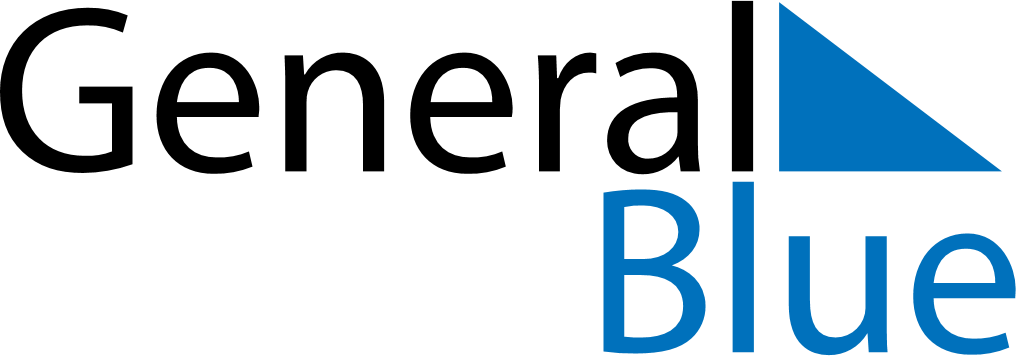 January 1807January 1807January 1807January 1807January 1807SundayMondayTuesdayWednesdayThursdayFridaySaturday12345678910111213141516171819202122232425262728293031